Р Е Ш Е Н И Е Собрания депутатов муниципального образования«Зеленогорское  сельское поселение»О прекращении полномочий главы администрации муниципального образования «Зеленогорское сельское поселение».	В  соответствии с п.2  ст. 37 Федерального закона № 131-ФЗ от 06.10.2003 г. «Об общих принципах организации местного самоуправления в Российской Федерации» Собрание депутатов муниципального образования «Зеленогорское сельское поселение» РЕШАЕТ:1. Прекратить действие контракта от 23.09.2011 года с главой администрации муниципального образования «Зеленогорское сельское поселение»  Малининым Геннадием Ивановичем в связи с истечением срока полномочий с 26 сентября 2014 года.2. Возложить обязанности главы администрации муниципального образования «Зеленогорское сельское поселение» на главного специалиста администрации Васюкову Наталию Аркадьевну с 29 сентября 2014 года.3. Решение вступает в силу со дня его подписания.Глава муниципального образования«Зеленогорское сельское поселение», Председатель Собрания депутатов				К.Г.Хабибуллин «Зеленогорск  ял кундем» муниципальный образованийындепутатше–влакын Погынжо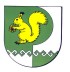 Собрание депутатов    муниципального образования  «Зеленогорское сельское поселение» № 16418 сентября  2014 года